ÇOCUĞUNUZUN OKULBAŞARISINDA ÖNEMLİSİNİZ!Her anne baba çocuğunun başarılı bir öğrenci olmasını ister ve bunun için de elinden geleni yapmaya çalışır. Çocuklarının kendi ayakları üzerinde durabilmesi, kendine güvenen, sorumluluk sahibi, başarılı ve mutlu bireyler olabilmeleri için tüm olanakları seferber  eder. Çünkü iyi bir eğitimin çocuklarının geleceğini teminat altına alan önemli bir vasıta olduğunu düşünürler. Bu sebeple çocukları için yaptıkları tüm fedakarlıklar , çocuklarının geleceğine yaptıkları yatırımları anlamlı ve değerli kılar.	Ancak bu çabanın sonuç vermesi için öncelikle çocuğa olumlu ve sağlıklı bir aile ortamı sağlanmalıdır. Bu doğrultuda aile ortamında çocuğun;Sevgiyi yaşamasını,Huzuru hissedebilmesini,Siz ebeveynleri ve diğer aile bireyleri ile rahatça iletişim kurmasını sağlamak şüphesiz çocuğu başarıya götürecek ilk basamaktır.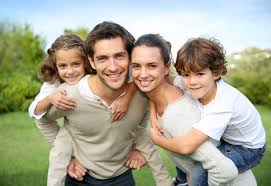 Unutmayın! Çocuğun başarısı üzerindeki en önemli etkenlerden biri düzenli ve uyumlu bir aile hayatıdır.ÖĞRENCİLERİN DERS ÇALIŞMA ALIŞKANLIĞI  KAZANMALARINDA ANNE-BABALARA DÜŞEN                                                            GÖREVLERÇocuklarımızın başarıları “çok çalışmalarına” değil  ama “düzenli çalışmalarına” bağlıdır. Onlardan çok çalışmalarını değil ama düzenli çalışmalarını bekleyin ve bu yolda telkinlerde bulunun.Çocuğun hangi işi, hangi sürede, ne zaman yapacağını planlayabilmesi konusunda yönlendirin. Bunun için çocuğunuzun fikrini de alarak günlük veya haftalık plan hazırlayabilirsiniz.Çocuğunuza plan yapmasını kolaylaştıracak “Yapılacak İşler” defteri, takvim, ajanda alarak bunları nasıl kullanacağını öğretebilirsiniz.Bağımsız bir çalışma odasının olması çocuğunuzun motivasyon ve performansı için olumlu etkiler meydana getirir. Eğer bu imkanı sağlayamıyorsanız evinizde ayrı bir çalışma köşesi oluşturun.Evde ısı ve ışık bakımından yeterli,sessiz, derli toplu çocuğu ders çalışmaya motive edecek uygun bir çalışma ortamı hazırlayın.Çocuğun ders çalıştığı ortamda afiş, resim, poster gibi dikkat dağıtıcı unsurların bulunmamasına dikkat edin .Çocuğunuzun yatarak uzanarak ders çalışmamasına özen gösterin. Yatmak ya da uzanmak uyku getirir. Çocuklarınızın çalışma masasında çalışma alışkanlıklarının  gelişmesine yardımcı olun.TV izleyerek ya da müzik dinleyerek ders çalışmasını engelleyin. Çocuğunuzdan ders çalıştığı süre içerisinde dikkatini dağıtacak başka işler yapmasını istemeyin.Anne babaolarak çocuğunuz ders çalışırken onun çalışma isteğini arttırmak ve çalışmaya teşvik etmek için kaygıya sebebiyet veren yaklaşımlardan kaçının. “Daha az önce anlattım ne çabuk unuttun!” , “Böyle gidersen başaramazsın…” gibi ifadeler kullanmakla onun kendine olan güvenini azaltacaksınız. Bunun sonucunda ortaya çıkan kaygı başarıyı olumsuz yönde etkiler.Çocuğunuz yardım istediğinde dersle ilgili görevlerini yapmak yerine sadece yönlendirin, yararlanabileceği kaynakları gösterin. Çocuğunuzun dersle ilgili görevlerini takip ve kontrol edin.Çocuğunuzun ders çalışma düzenini takip edebilirsiniz fakat sürekli “ders çalış”ikazı yapmayın. Bu çocuğunuzda olumsuz etki bırakacaktır.Çocuklarınızı ders dışında , onların da fikirlerini alarak resim, müzik, spor gibi sosyal faaliyetlere yönlendirin.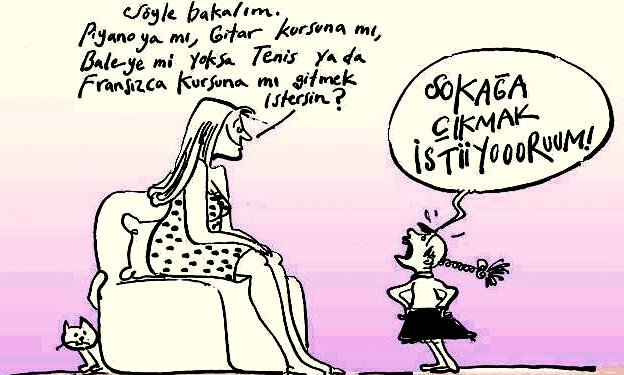 ÇOCUĞUNUZA KİTAP OKUMA ALIŞKANLIĞINI NASIL KAZANDIRABİLİRSİNİZ?Öncelikle çocuğunuzun hangi konu veya konularla ilgilendiğini bilirseniz o konuları ele alan kitapları seçmeniz onun okuma alışkanlığı kazanması için iyi bir başlangıç olacaktır.Çocuğunuza sürekli kitap okuması gerektiğini söylemek yerine ona model olmanız, örnek olmanız daha etkili olacaktır. Bunun için evinizde ailece kitap okuma saatleri düzenleyebilirsiniz.Çocuğunuzla beraber sahaflara, kitap fuarlarına, kütüphanelere gidebilirsiniz. Bu gezinin öncesine veya sonrasına çocuğunuzun sevdiği aktiviteleri koyabilirsiniz.Çocuklarınızın yazarlarla şairlerle tanışıp onlarla sohbet edebilmeleri için fırsat yaratabilirsiniz. Örneğin;yazarların imza günlerine katılabiirsiniz.ÖDEV YAPMA ÇOCUKTA NASIL ALIŞKANLIK HALİNE GETİRİLİREğer çocuğunuz ödevinin tümünü yapmakta zorlanıyorsa, o zaman ödevi küçük parçalara ayırın. (Örneğin, 30 problemi çözmesi yerine “5 problemi çöz, bana getir ve göster “ deyin. Çocuğunuz 5 problemi çözüp getirdiğinde çabasından dolayı onu övün. “Şimdi 5 tane daha yap , sonra bana göster” deyin.)Ödev için gerekli materyalleri önceden çocuğunuzla birlikte temin edin, ödevden önce masada hazır bulunmasını sağlayın.Çocuğunuz yaptığı ödevleri okula götürmede sık sık unutkanlık yaşıyorsa “Ödev koyma köşesi” oluşturun. Akşamdan ödevlerini oraya koyma ve sabah oradan alma alışkanlığını zamanla kazanacaktır.Siz olmadan ödevlerini yapmıyorsa, ödevlerini nasıl yapacağı konusunda önce yol gösterin, kendi başına yapması için süre belirleyin. Asla onun yerine ödevlerini siz yapmayın.Ödev yapmadığında çocuğa hakaret içeren , aşağılayıcı sözler sarfetmeyin.İlkokul dönemindeki çocuklar oyunla daha çabuk öğrenirler. Bu sebeple çocuğunuzla ders çalışırken oyunlardan faydalanmanız onun daha çabuk kavramasını ve öğrendiklerini pekiştirmesini sağlar.Ödevin ne yarar sağladığı her defasında çocuğa anlatılıp ödev yapmaya motive olması sağlanmalıdır.ÖĞRENME Anlamak+Hatırlamak+Uygulamak   AŞAMALARINDAN OLUŞUR…SINIFTA [EĞİTİM ORTAMINDA] ÖĞRENCİ; Okuduklarının         .....................	% 10’unu,Duyduklarının         ......................	% 20’sini,Gördüklerinin          ......................	% 50’sini,Görüp duyduklarının ...................	% 70’ini,Pratik yaparak tekrar ettiklerinin	% 80’ini,Başkalarına öğrettiklerinin..........	% 95’ini,               HATIRLAYABİLİR….!!!!!!	   2018-2019 EĞİTİM-ÖĞRETİM YILIVELİ BROŞÜRÜÇOCUKLARA VERİMLİ DERS ÇALIŞMA ALIŞKANLIĞI KAZANDIRMA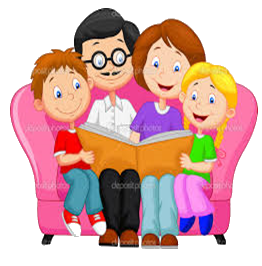 